Freedom of Information Request You asked for the following information from the Ministry of Justice (MoJ):Please can you confirm how many applications under paragraph 29, Schedule 1, Part 1 of LASPO have been made for legal help for each year since 1 April 2013.Your request has been handled under the FOIA.I can confirm that the MoJ holds the information that you have requested and I have provided this below. I have interpreted ‘applications’ as relating to the submission of a claim for payment to the Legal Aid Agency (i.e. when a case has concluded). In Legal Help matters the ‘application’ process, i.e. the decision to open a file, is devolved to the legal aid provider. As it is not possible to break this data down to the necessary level in order to be able to provide volumes of new matter starts reported, this data is based upon closed cases. *Note: FY 16/17 covers the period of April to September 2016. This is because this is the most recent period for which the LAA has made published statistics available.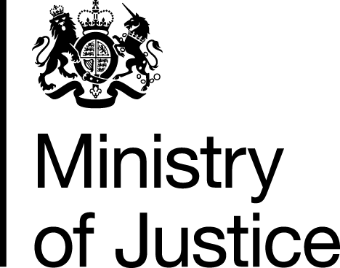 Our Reference: 109493February 2017LH Immigration Claims: Victim of domestic violence and residence cardsThe volume of claims (closed cases) received between 1 April 2013 to 30 Sep 2016.The volume of claims (closed cases) received between 1 April 2013 to 30 Sep 2016.Financial YearVolume of ClaimsFY 13/14293FY 14/15553FY 15/16453FY 16/17*253